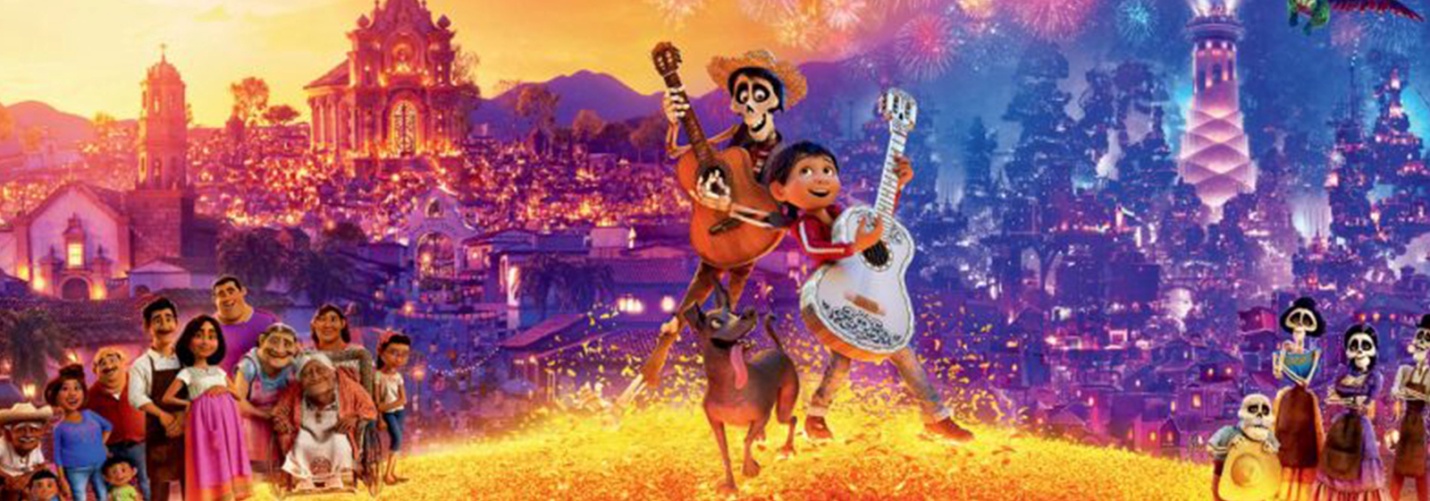 ΣΤΑ ΙΧΝΗ ΤΗΣ ΧΑΜΕΝΗΣ ΜΕΛΩΔΙΑΣΔιήμερη Εκδρομή  Κλάδου Λυκοπούλων ΠΕ Αθηνών:ΑΓΕΛΗ: ΑΡΙΘΜΟΣ ΛΥΚΟΠΟΥΛΩΝ:ΑΡΙΘΜΟΣ ΕΝΗΛΙΚΩΝ ΣΤΕΛΕΧΩΝ: ΟΝΟΜΑ ΑΡΧΗΓΟΥ:ΤΗΛ. ΕΠΙΚΟΙΝΩΝΙΑΣ :Email ΕΠΙΚΟΙΝΩΝΙΑΣ:ΜΕΓΕΘΟΣ ΜΠΛΟΥΖΑΣ:      Παιδικό 6-7/ παιδικό 7-8/ παιδικό 9-11/ παιδικό 12-14/ SMALL / MEDIUM/ LARGE/ XLARGE / XXLARGE(Κάτω από κάθε νούμερο, θα θέλαμε να συμπληρώσετε τον τελικό αριθμό των μπλουζών που θα χρειαστεί η αγέλη σας.)Μέχρι την Δευτέρα 30 Απριλίου οι ΑΑΛ πρέπει να έχουν συμπληρώσει τη δήλωση συμμετοχής της Αγέλης τους, η οποία είναι δεσμευτική και να την αποστείλουν στη γραμματεία της εκδρομής στην Αγγέλικα Μυλώνη στο  email: amiloni@yahoo.gr ΔΗΛΩΣΗ ΣΥΜΜΕΤΟΧΗΣ ΑΓΕΛΗΣ